Кто такой «психолог» и зачем он нужен в школе?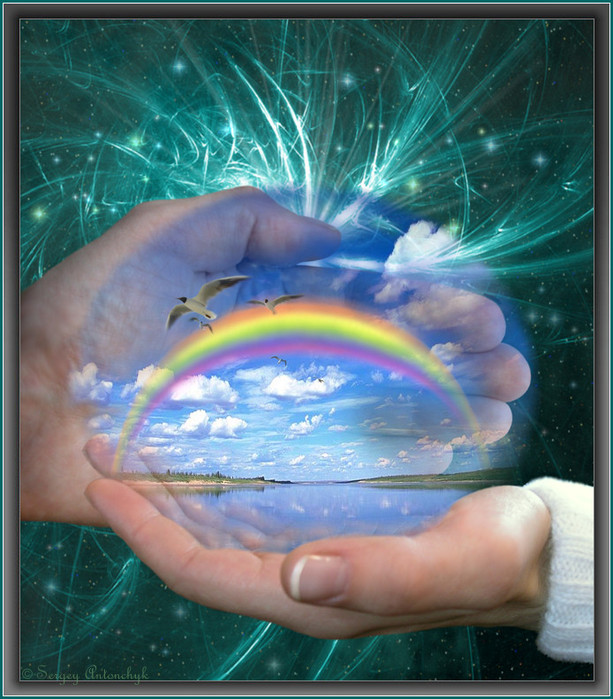 Педагог – психолог, работающий в школе, не является медиком и не занимается лечением детей с помощью медикаментов, он не может ставить диагноз, но вправе обратить внимание родителей и учителей на проблемы в развитии психически здорового ребенка и помочь их устранить педагогическими и психологическими приёмами.Одна из задач школьного психолога – помочь ребенку успешно усваивать школьную программу, содействовать благополучной адаптации к школьным условиям, новому коллективу, помогать в решении возникающих проблем. Диагностика позволяет выявить детей с теми или иными проблемами, так, в первых классах наряду с диагностикой внимания, памяти, мышления проводится диагностика тревожности, адаптации к школе, уровня самооценки.Не смотря на все свое огромное желание помочь детям в их психологических проблемах, учителя не всегда могут оказать квалифицированную помощь, дать нужный совет в принятии правильного решения. Есть доброжелательность и заинтересованность, но нет достаточного количества специальных знаний. Психолог – это как раз тот человек, который этими знаниями, прекрасно апеллирует, у него есть специальное образование, поэтому его помощь считается наиболее полноценной и правильной.Кто сказал, что психолог необходим только детям? Учителям помощь психологов порой нужна даже больше. Школа – это место где мы не только учимся разным дисциплинам, это еще и первая школа жизни. Первые конфликты, что бы разрешить их, одного желания учителей мало, нужны еще и специальные знания. Здесь учителям не обойтись без психолога. Он подскажет, с каким учеником какую тактику поведения и общения выбрать, где и как лучше сгладить сложившуюся ситуацию, а где – наоборот стоит заострить. В  компетенцию психолога входят: просвещение (выступлений на родительских собраниях, оформления стендов) консультирование, диагностирование, коррекционно-развивающая работа. Это может быть и диагностика познавательных процессов (память, мышление, внимание), и диагностика эмоциональной сферы ребёнка и др. При низких показателях диагностических методов, с ребёнком проводят коррекционную работу. Консультирование в школе играет не последнюю роль, потому что каждый родитель имеет право обратиться к психологу с проблемой, или просить о помощи относительно ребёнка. Психолог помогает ребёнку усвоить весь этот опыт через освоение поведения, и построение собственной позиции, при которой у ребёнка вырабатывается осознанное восприятие мира. Психолог занимается не только тестированием. Психолог может помочь разобраться в причинах неуспеваемости, агрессивности детей. Вот тут возникает тесная связь с родителями, которым необходимо идти на контакт с психологом. Кто лучше может разобраться в поведении детей, как не их родители? 
Психолог – это не учитель, он не спрашивает у доски и не ставит отметок. Психолог – человек, в сотрудничестве с которым вы решаете важные для вас жизненные вопросы. Он ваш союзник, помощник и проводник по огромному миру, который у вас внутри. Стоит потратить время и силы, чтобы к нему прийти!!!P.S. Психолог не дает готовых советов. Задача психолога – помочь в поисках решения проблемы.С КЕМ НЕ НАДО ПУТАТЬ ПСИХОЛОГАПСИХОЛОГПомогает психически здоровому человеку САМОМУ разобраться в своих проблемах и в дальнейшем самостоятельно их решатьПСИХИАТРЛечит психически больного человека или человека, находящегося в критическом состоянииПСИХОЛОГ Работает с личностью в ее естественном, свободном состоянииПЕДАГОГУчит, и для этого организует деятельность, и создает специальные условия, по необходимости ограничивая свободу личности ПСИХОЛОГ  Не принимает участия в дискриминационных мероприятиях, не порицает и не наказывает, контролирует состояние клиента только при помощи профессиональных методик и только при личной встречеМИЛИЦИОНЕРСанкционирует и осуществляет порицание и наказание, контролирует и ограничивает действия гражданина, нарушающего закон  ПСИХОЛОГПредлагает на выбор несколько рекомендаций, соответствующих возможностям личностиЮРИСТДает однозначную рекомендациюПСИХОЛОГ Не допускает оценочных ситуацийСВЯЩЕННИКОтпускает грехи, имеет право оценивать поступки личности с точки зрения постулатов верыПСИХОЛОГОпирается только на профессиональные знания, личный профессиональный опыт и несет личную ответственность за результатыЭКСТРАСЕНСИспользует информацию, полученную из сомнительных источников, и не может нести полной ответственности за результатыПСИХОЛОГНе действует втайне от клиента, рассчитывает на реальные возможности – свои и клиентаМАГНе объясняет клиенту, что и как он будет делать, рассчитывает на внешние силы